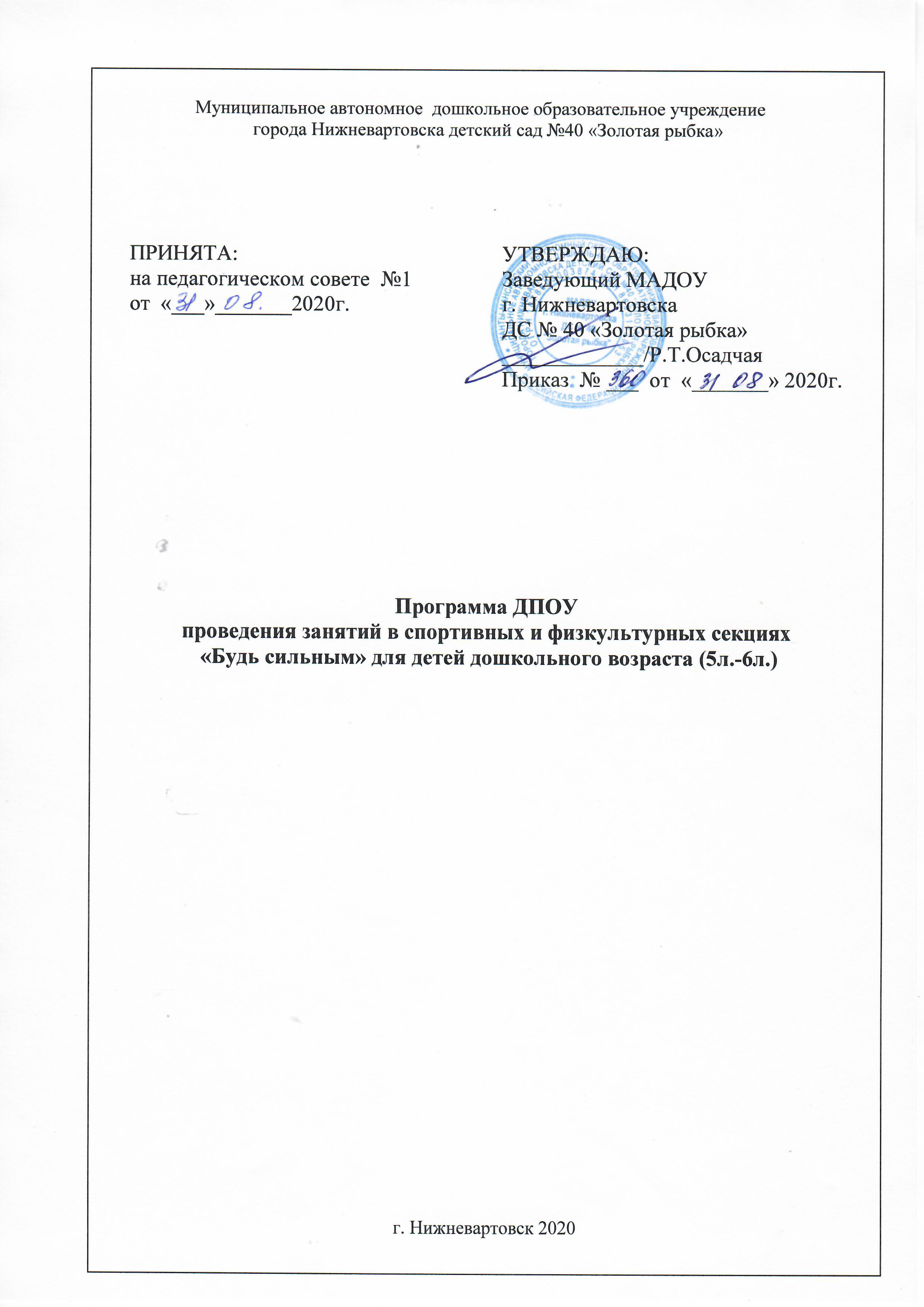 Муниципальное автономное  дошкольное образовательное учреждениегорода Нижневартовска детский сад №40 «Золотая рыбка»Паспорт программыI. Целевой раздел1.1. Пояснительная запискаИгра в детском возрасте - норма, ребёнок должен играть, даже если он делает самое серьёзное дело. Игра отражает внутреннюю потребность детей в активной деятельности, это средство познания окружающего мира. Благодаря использованию развивающих игр процесс обучения дошкольников проходит в доступной и привлекательной форме, создаются благоприятные условия для развития интеллектуально - творческого потенциала ребёнка.Я.А.Коменский считал, что игра - не только вид деятельности дошкольника, но и средство его умственного и нравственного развития и воспитания. Дошкольное детство - это важнейший этап в становлении человека, сензитивный период для развития многих психических процессов. Именно в дошкольном возрасте происходит совершенствование работы всех анализаторов, развитие отдельных участков коры головного мозга, установление связей между ними. Это создаёт благоприятные условия для начала формирования у ребёнка внимания, памяти, мыслительных операций, воображения, речи. Полноценное развитие интеллектуальных способностей важно для детей дошкольного возраста, которым предстоит в недалёком будущем учиться в школе. Интенсивное развитие интеллекта в дошкольном возрасте повышает обучаемость детей в школе и играет большую роль в образованности взрослого человека. Вопрос полноценного развития интеллектуальных способностей детей дошкольного возраста по - прежнему остаётся актуальным на сегодняшний день. Дошкольники с развитым интеллектом легче учатся, быстрее запоминают материал, уверены в собственных силах, легче адаптируются в новой обстановке. Творческие качества личности и высокая культура мышления помогают ребёнку адаптироваться в различных жизненных ситуациях.Большую роль в будущей жизни ребёнка - дошкольника играют творческие способности. Дети с высоким уровнем интеллекта и креативности уверены в своих способностях, имеют адекватный уровень самооценки, обладают внутренней свободой и высоким самоконтролем. Проявляя интерес ко всему новому и необычному, они обладают большой инициативой, но вместе с тем успешно приспосабливаются к требованиям социального окружения, сохраняя личную независимость суждений и действий. Поиск новых путей в развитии интеллектуально - творческих способностей детей дошкольного возраста (4г.-5л.) привёл к решению данной проблемы посредством развивающих игр Воскобовича.Использование развивающих игр Воскобовича, позволяет организовать совместную игровую деятельность педагога и детей. Воскобович Вячеслав Вадимович признан одним из первых авторов многофункциональных и креативных развивающих игр, которые в игровой форме формируют творческий потенциал ребенка, развивают его сенсорику и психические процессы, а также предлагают малышам увлекательное путешествие с приключениями в мир обучающих сказок. История возникновения методики Воскобовича сегодня в детских учреждениях широко используется педагогами популярная методика Воскобовича. Дети, которые развиваются по данной методике, начинают рано читать, быстро выполняют различные математические операции, умеют логически мыслить и выполнять  творческие задания. Также им легко дается обучение в начальной школе. Они обладают прекрасной памятью и могут долго концентрировать внимание. К первым играм креативного направления можно отнести «Игровой квадрат», «Геоконт» и «Цветовые часы». Данные игры не работают по принципу - один раз собрал и отложил, а являются универсальными творческими пособиями, которые можно использовать многократно. В дальнейшем была составлена целая обучающая методика Воскобовича, направленная на всесторонне развитие ребенка. На данный момент можно ознакомиться с 40 развивающими играми Воскобовича и большим количеством пособий по раннему развитию малышей. Один из принципов методики Воскобовича - интересные сказки. Каждую развивающую игру Воскобовича сопровождает увлекательная сказка, которая помогает ребенку быстрее запомнить цифры, буквы или формы. В сюжете сказки малыш помогает героям, выполняя различные задания и упражнения. Для родителей без специального образования данные методические разработки являются настоящей ценной находкой. Ведь можно основываясь на сюжет сказки легко играть с малышом, выполняя различные творческие задания. Вторым принципом методики Воскобовича является игра с пользой. Развивающие игры автора достаточно многофункциональны. В игровой форме можно обучаться чтению или счету, параллельно развивая логику, мышление, память и другие психологические процессы. Таким образом, ценность игры заключается в ее способности всесторонне развивать и обучать малыша. Третий принцип авторской методики Воскобовича заключается в развитии у ребенка творческого начала. Игры и сказки Воскобовича помогают развивать воображение, фантазиюи творческий потенциал. Выполнение нетрадиционных заданий различного уровня сложности способствует формированию раннего креативного мышления у детей. Развивающие игры Воскобовича являются актуальными для детей от двух лет и старше. Игра может начинаться с элементарной манипуляцией элементами и заканчиваться решением сложных многоуровневых задач. Игры Воскобовича также учитывают интересы ребенка. Дети в ходе увлекательного игрового процесса совершают новые открытия и получают эмоциональное удовлетворение от выполненных задач. Большинство развивающих игр Воскобовича сопровождаются специальными методическими пособиями с иллюстрированными сказками, в которых необходимо выполнить интересные задания или ответить на поставленные вопросы. Добрые герои сказок помогают ребенку в игровой форме освоить не только азы чтения или математики, но и учат малыша общению и взаимопониманию. Важно, что дети, выполняя различные задания по методике Воскобовича, быстро не утомляются. Ведь ребенок самостоятельно выбирает темп и нагрузку занятия, переключаясь с одного задания на другое.Одним из необходимых условий создания для ребёнка - дошкольника комфортной обстановки в учреждении является положительное эмоционально окрашенное общение с взрослыми. Совместные игры детей со взрослыми и детьми, выполнение интересных игровых заданий, яркое, красочное оформление игровых пособий делают пребывание ребёнка в дошкольном учреждении радостным.1.1.1. Цель и задачи ПрограммыЦель: развитие логического мышления через развивающие игры Воскобовича. Задачи:1.Формировать представления (математических, об окружающем мире);2.Развивать у детей эмоционально - образное и креативно-логическое мышление (умение гибко, оригинально мыслить, видеть обыкновенный объект под новым углом зрения), мелкую моторику, речевые умения, наблюдательность.3.Воспитывать умение доводить начатое дело до конца, вырабатывать усидчивость.1.1.2. Принципы и подходы к формированию ПрограммыПрограмма построена на следующих принципах:Принцип развивающего образования, целью которого является развитие ребенка. Сочетается с принципами научной обоснованности и практической применимости (содержание Программы соответствует основным положениям возрастной психологии и дошкольной педагогики и, как показывает опыт, может быть успешно реализована в массовой практике дошкольного образования);Принцип единства воспитательных, развивающих и обучающих целей и задач в ходе реализации которых формируются такие качества, которые являются ключевыми в развитии дошкольников.Принцип возрастной адекватности, предполагающий подбор педагогам содержания и методов дошкольного образования в соответствии с возрастными особенностями детей.Принцип интеграции образовательных областей в соответствии с возрастными возможностями и особенностями детей, спецификой и возможностями образовательных областей.Принцип комплексно-тематического построения образовательного процесса, предусматривающий решение образовательных задач в совместной деятельности взрослого и детей.Принцип учета соблюдения преемственности между всеми возрастными дошкольными группами и между детским садом.1.1.3.3начимые характеристики для разработки и реализации ПрограммыХарактеристика образовательного учрежденияХарактеристика особенностей развитиядетей дошкольного возраста (4г.-5 л.)В возрасте от 4 до 5 лет продолжается усвоение детьми общепринятых сенсорных эталонов, овладение способами их использования и совершенствование обследования предметов. К пяти годам дети, как правило, уже хорошо владеют представлениями об основных цветах, геометрических формах и отношениях величин. Ребёнок уже может произвольно наблюдать, рассматривать и искать предметы в окружающем его пространстве. Восприятие в этом возрасте постепенно становится осмысленным, целенаправленным и анализирующим.Важным показателем развития внимания является то, что к пяти годам появляется действие по правилу — первый необходимый элемент произвольного внимания. Именно в этом возрасте дети начинают активно играть в игры с правилами: настольные (лото, детское домино) и подвижные (прятки, салочки). Интенсивно развивается память ребёнка. В 5 лет он может запомнить уже 5—6 предметов (из 10—15), изображённых на предъявляемых ему картинках.В возрасте 4—5 лет преобладает репродуктивное воображение, воссоздающее образы, которые описываются в стихах, рассказах взрослого, встречаются в мультфильмах и т.д. Элементы продуктивного воображения начинают складываться в игре, рисовании, конструировании.Важным показателем развития ребёнка-дошкольника является изобразительная деятельность. К четырем годам круг изображаемых детьми предметов довольно широк. В рисунках появляются детали. Замысел детского рисунка может меняться по ходу изображения. Дети владеют простейшими техническими умениями и навыками. Конструирование начинает носить характер продуктивной деятельности: дети замысливают будущую конструкцию и осуществляют поиск способов её исполнения.1.2. Планируемые результаты освоения Программы1.2.1.Целевые ориентиры дошкольного образования в соответствии ФГОССпецифика дошкольного детства и системные особенности дошкольного образования делают неправомерными требования от ребенка дошкольного возраста конкретных образовательных достижений. Поэтому результаты освоения Программы представлены в виде целевых ориентиров дошкольного образования, которые представляют собой социально-нормативные возрастные характеристики возможных достижений ребенка на разных возрастных этапах дошкольного детства. Степень реального развития характеристик и способности ребенка их проявлять к моменту перехода на следующий уровень образования могут существенно варьироваться у разных детей в силу различий в условиях жизни и индивидуальных особенностей развития конкретного ребенка.Целевые ориентиры выступают основаниями преемственности дошкольного и начального общего образования. При соблюдении требований к условиям реализации Программы настоящие целевые ориентиры предполагают формирование у детей дошкольного возраста предпосылок учебной деятельности на этапе завершения ими дошкольного образования.1.2.2.Целевые ориентиры на этапе завершения дошкольного образования-ребенок овладевает основными культурными способами деятельности, проявляет инициативу и самостоятельность в игре, общении, конструировании и других видах детской активности. Способен выбирать себе род занятий, участников по совместной деятельности;-ребенок положительно относится к миру, другим людям и самому себе, обладает чувством собственного достоинства. Активно взаимодействует со сверстниками и взрослыми, участвует в совместных играх. Способен договариваться, учитывать интересы и чувства других, сопереживать неудачам и радоваться успехам других, адекватно проявляет свои чувства, в том числе чувство веры в себя, старается разрешать конфликты;-ребенок обладает воображением, которое реализуется в разных видах деятельности и прежде всего в игре. Ребенок владеет разными формами и видами игры, различает условную и реальную ситуации, следует игровым правилам;-ребенок достаточно хорошо владеет устной речью, может высказывать свои мысли и желания, использовать речь для выражения своих мыслей, чувств и желаний, построения речевого высказывания в ситуации общения, может выделять звуки в словах, у ребенка складываются предпосылки грамотности;-у ребенка развита крупная и мелкая моторика. Он подвижен, вынослив, владеет основными произвольными движениями, может контролировать свои движения и управлять ими;-ребенок способен к волевым усилиям, может следовать социальным нормам поведения и правилам в разных видах деятельности, во взаимоотношениях со взрослыми и сверстниками, может соблюдать правила безопасного поведения и личной гигиены;-ребенок проявляет любознательность, задает вопросы взрослым и сверстникам, интересуется причинно-следственными связями, пытается самостоятельно придумывать объяснения явлениям природы и поступкам людей. Склонен наблюдать, экспериментировать, строить смысловую картину окружающей реальности, обладает начальными знаниями о себе, о природном и социальном мире, в котором он живет. Знаком с произведениями детской литературы, обладает элементарными представлениями из области живой природы, естествознания, математики, истории и т.п. Способен к принятию собственных решений, опираясь на свои знания и умения в различных видах деятельности.1.2.3. Педагогическая диагностикаПедагогическая диагностика проводится 2 раза в год (октябрь, апрель) в ходе занятий.Для определения динамики уровня развития логического мышления воспитанников разработаны критерии оценки навыков и умений:Сенсорные способности:Умение подбирать фигуры.Умение различать геометрические фигуры по цвету.Ориентировка на плоскости:Умение находить вершину, серединуУмение определять направления: вверху, внизу, слева, справа.Умение ориентироваться в квадрате Воскобовича..3 балла - умеет самостоятельно подбирать фигуры, различает геометрические фигуры по цвету, ориентируется в квадрате Воскобовича, развито логическое мышление.2 балла - испытывает затруднения в нахождении вершины, середины, путает направления вверху, внизу, слева, справа, требуется незначительная помощь взрослого.1 балл - плохо владеет понятиями вершина, середина, в квадрате Воскобовича не ориентируется, необходима поддержка взрослого .Шкала уровней: высокий  -  15-21 баллов;	средний - 8- 14 баллов;	низкий -1-7 балла.II. Содержательный раздел2.1. Описание образовательной деятельности в соответствии с ФГОС ДОи содержанием Программы  Содержание Программы обеспечивает развитие личности, мотивации и способностей детей и охватывает следующую структурную единицу, представляющую определенные направления развития и образования детей (образовательные области) (п.2.6. Приказа Министерства образования и науки РФ от 17.10.2013 № 1155"Об утверждении федерального государственного образовательного стандарта дошкольного образования"):познавательное развитие:	предполагает развитие интересов детей,любознательности и познавательной мотивации; формирование познавательных действий, становление сознания; развитие воображения и творческой активности; формирование первичный представлений о свойствах и отношениях объектов окружающего мира (форме, цвете, размере, материале, звучании, ритме, темпе, количестве, числе, части и целом, пространстве и времени, движении и покое, причинах и следствиях и др). Содержание указанной образовательной области зависит от возрастных и индивидуальных* особенностей детей, определяется целью и задачами Программы и может реализовываться в познавательной деятельности (фэмп).Содержание психолого-педагогической работы по освоению детьмиобразовательной областиДать детям представление о том, что множество («много») может состоять из разных по качеству элементов: предметов разного цвета, размера, формы; учить сравнивать части множества, определяя их равенство или неравенство на основе составления пар предметов (не прибегая к счету). Вводить в речь детей выражения: «Здесь много кружков, одни — красного цвета, а другие — синего; красных кружков больше, чем синих, а синих меньше, чем красных» или «красных и синих кружков поровну».Учить считать до 5 (на основе наглядности), пользуясь правильными приемами счета: называть числительные по порядку; соотносить каждое числительное только с одним предметом пересчитываемой группы; относить последнее числительное ко всем пересчитанным предметам, например: «Один, два, три —всего три кружка». Сравнивать две группы предметов, именуемые числами 1-2, 2-2, 2-3, 3-3, 3-4,4-4,4-5, 5-5.Формировать представления о порядковом счете, учить правильно пользоваться количественными и порядковыми числительными, отвечать на вопросы «Сколько?», «Который по слету?», «На котором месте?».Формировать представление о равенстве и неравенстве групп на основе счета: «Здесь один, два зайчика, а здесь одна, две, три елочки. Елочек больше, чем зайчиков; 3 больше, чем 2, а 2 меньше, чем 3».Учить уравнивать неравные группы двумя способами, добавляя к меньшей группе один (недостающий) предмет или убирая из большей группы один (лишний) предмет («К 2 зайчикам добавили 1 зайчика, стало 3 зайчика и елочек тоже 3. Елочек и зайчиков поровну —3 и 3» или: «Елочек больше (3), а  зайчиков меньше (2). Убрали 1 елочку, их стало тоже 2. Елочек и зайчиков стало поровну: 2 и 2»).Отсчитывать предметы из большего количества; выкладывать, приносить определенное количество предметов в соответствии с образцом или заданным числом в пределах 5 (отсчитай 4 петушка, принеси 3 зайчика).На основе счета устанавливать равенство (неравенство) групп предметов в ситуациях, когда предметы в группах расположены на разном расстоянии друг от друга, когда они отличаются по размерам, по форме расположения в пространстве.Совершенствовать умение сравнивать два предмета по величине (длине, ширине, высоте), а также учить сравнивать два предмета по толщине путем непосредственного наложения или приложения их друг к другу; отражать результаты сравнения в речи, используя прилагательные (длиннее —короче, шире —уже, выше —ниже, толще —тоньше или равные (одинаковые) по длине, ширине, высоте, толщине).Учить сравнивать предметы по двум признакам величины (красная лента длиннее и шире зеленой, желтый шарфик короче и уже синего).Устанавливать размерные отношения между 3-5 предметами разной длины (ширины, высоты), толщины, располагать их в определенной последовательности — в порядке убывания или нарастания величины. Вводить в активную речь детей понятия, обозначающие размерные отношения предметов (эта (красная) башенка —самая высокая, эта (оранжевая) —пониже, эта (розовая) — еще ниже, а эта (желтая) — самая низкая» и т. д.).Развивать представление детей о геометрических фигурах: круге, квадрате, треугольнике, а также шаре, кубе. Учить выделять особые признаки фигур с помощью зрительного и осязательно-двигательного анализаторов (наличие или отсутствие углов, устойчивость, подвижность и др.).Познакомить детей с прямоугольником, сравнивая его с кругом, квадратом, треугольником. Учить различать и называть прямоугольник, его элементы: углы и стороны.Формировать представление о том, что фигуры могут быть разных размеров: большой —маленький куб (шар, круг, квадрат, треугольник, прямоугольник).Учить соотносить форму предметов с известными геометрическими фигурами: тарелка — круг, платок — квадрат, мяч —шар.2.2. Комплексно - тематическое планированиеIII. Организационный раздел3.1.Материально-техническое обеспечение ПрограммыМатериально-техническое обеспечение реализации Программы, обеспеченность методическими материалами и средствами обучения и воспитания отвечает:-санитарно-эпидемиологическим правилам и нормативам;-правилам пожарной безопасности:-возрасту и индивидуальным особенностям развития детей;-требованиям развивающей предметно-пространственной среды в соответствии с ФГОС ДО.Для реализации данной программы в дошкольном образовательном учреждении созданы максимальные условия: в ДОУ оборудовано место для проведения занятий в помещении группы кратковременного пребывания.3.2. Объем образовательной нагрузки (учебный план)3.3. Организация развивающей предметно-пространственной средыСписок оборудования и материалов, необходимых для занятийДвухцветный квадрат В.В. ВоскобовичаЧетырехцветный квадрат В.В. Воскобовича Детские столы и стулья (в соответствии с ростовыми показателями)Выставочные стендыVI. Заключительный раздел 4.1. Контроль за реализацией ПрограммыСписок литературы:1. Карелина С.Н. Развитие познавательных способностей детей в процессе использования развивающих игр В.Воскобовича. Д\П., 2008г. №10.2. В.Воскобович Сказочные лабиринты игры. СПб., 2000г.Наименование услугиПрограмма ДПОУ по развитию интеллектуально-творческих способностей детей раннего и младшего возраста и для детей, не посещающих автономное учреждение «Развивайка для малышей».Основание для разработки программы1.Федеральный закон «Об образовании в Российской Федерации» от 29.12.2012г. №273-ФЗ.2. Приказ Минобрнауки «Об утверждении Порядка организации и осуществления образовательной деятельности по основным общеобразовательным программам дошкольного образования» от 30.08.2013г. №1014.3. Письмо Минобразования от 02.06.98 г. № 89/34-16 «О реализации права дошкольного образовательного учреждения на выбор программ и педагогических технологий».4. Приказ Министерства образования и науки Российской Федерации (Минобрнауки России) от 17 октября 2013 г. № 1155 «Об утверждении федерального государственного образовательного стандарта дошкольного образования»5. «Санитарно-эпидемиологические требования к устройству, содержанию и организации режима работы в дошкольных организациях» Санитарно-эпидемиологические правила и нормативы СанПиН 2.4.1. 3049 -13 от 15.05.2013 №26.6.  Устав МАДОУ г.Нижневартовска ДС №40 «Золотая рыбка».7.Пособие «Сказочные лабиринты игры» В.В.ВоскобовичаЗаказчик программыРодители (законные представители)Разработчик программыСаетгалиева (Хужина) Галия Ришатовнавоспитатель Исполнители программыПедагогический работник, отвечающий за реализацию программыЦель программыОзнакомление детей с окружающим миром через развивающие игры ВоскобовичаЗадачи программы1. Учить самостоятельно создавать сюжеты окружающей действительности. 2.Формировать элементарные математические навыки, направленные на моделирование и конструирование.3. Развивать сенсорные умения и психические процессы.4. Способствовать получению положительных эмоций от полученного результатаОжидаемые конечные результатыК концу учебного года:1. Дети освоили сенсорные умения. 2. В достаточной степени сформированы элементарные математические навыки, направленные на конструирование и моделирование.3. проявляется способность доводить начатое дело до логического завершения.4. Развита мелкая моторика кистей рук Организация контроляза реализацией ПрограммыКонтроль за реализацией программы осуществляет Заведующий ДОУ Заместитель заведующего по ВМР Совет педагоговСовет  родителей (законных представителей) ДОУСрок реализации 1 учебный год№ СодержаниеСтрIЦелевой раздел1.1.Пояснительная записка 1.1.1.Цель и задачи реализации программы1.1.2.Характеристика особенностей развития детей раннего (2года – 3года)  и младшего возраста (3года - 4года)1.1.3.Значимые для разработки и реализации Программы характеристики1.2.Планируемые результаты освоения  Программы 1.2.1.Целевые ориентиры дошкольного образования в соответствии ФГОС ДО1.2.2.Целевые ориентиры в раннем возрасте 1.2.3Целевые ориентиры на этапе завершения дошкольного образования1.2.4.Педагогическая диагностикаIIСодержательный раздел2.1.Описание образовательной деятельности в соответствии с ФГОС ДО  и содержанием Программы2.2.Комплексно-тематическое планированиеIIIОрганизационный раздел3.1.Материально-техническое обеспечение Программы3.2.Объем образовательной нагрузки (учебный план)3.3.Организация развивающей предметно-пространственной средыIVЗаключительный раздел4.1.Контроль за реализацией  программы 4.2.Механизм реализации ПрограммыСписок литературыУчредительДепартамент образования администрации города НижневартовскаТип образовательного учрежденияДошкольное образовательное учреждениеНаименование образовательного учрежденияМуниципальное автономное дошкольное образовательное учреждение г. Нижневартовска детский сад №40 «Золотая рыбка»ВидДетский садСтатус учрежденияМуниципальноеЮридический адресРоссийская Федерация, Ханты-Мансийский автономный округ – Югра, Тюменская область, г. Нижневартовск, ул. Мира 23 Б, тел. 41-37-35п/пФ.И.питанникаУмение находить квадраты разной величины в квадрате Воскобович аУмение находить квадраты разной величины в квадрате Воскобович аУмение ориентиров аться в плоскости квадрата Воскобович аУмение ориентиров аться в плоскости квадрата Воскобович аУмение находить в постройке геометричес кие фигурыУмение находить в постройке геометричес кие фигурыУмение составить квадрат из 4-хтреугольник ов (в квадрате согнуть углы к центру)Умение составить квадрат из 4-хтреугольник ов (в квадрате согнуть углы к центру)УмениезагибатьуглывовнутрьУмениезагибатьуглывовнутрьУмение составлять квадрат, треугольник из двух треугольник о в. квадрат измаленькихквадратовУмение составлять квадрат, треугольник из двух треугольник о в. квадрат измаленькихквадратовУмение конструиров атьплоскостные и объемные фигурыУмение конструиров атьплоскостные и объемные фигурыОбщийбаллОбщийбаллп/пФ.И.питанникан.г.к.г.н.г.к.г.н.г.к.г.н.г.к.г.н.г.к.г.н.г.к.г.н.г.к.г.н.гк.г1Ивашевская Анна2345Месяц№ТемаЦельСентябрь1Игра-сказка «Волшебный квадратик»Познакомить детей с двухцветным квадратом.Сентябрь2«Волшебный квадратик»Нахождение сторон и углов квадрата. Учить обследовать форму осязательно-двигательным путем. Сравнение круга и квадрата.Сентябрь3Игра «Обеги квадратик»Учить обследовать форму осязательно двигательным путем. Сравнение круга и квадрата.4«Найди уголки квадрата» j Учить обследовать форму осязательнодвигательным путем. Сравнение круга и квадрата.«Найди уголки квадрата» j Учить обследовать форму осязательнодвигательным путем. Сравнение круга и квадрата.«Найди уголки квадрата» j Учить обследовать форму осязательнодвигательным путем. Сравнение круга и квадрата.Октябрь5Игра «Расставь фигурки в Закреплять ориентировку в квадрате, понятий: квадратике как у меня» | сторона, угол, верхняя, нижняя.Игра «Расставь фигурки в Закреплять ориентировку в квадрате, понятий: квадратике как у меня» | сторона, угол, верхняя, нижняя.Игра «Расставь фигурки в Закреплять ориентировку в квадрате, понятий: квадратике как у меня» | сторона, угол, верхняя, нижняя.Октябрь6Понятия «большой». Закрепление, нахождение квадратов разной «маленький» величины в квадрате ВоскобовичаПонятия «большой». Закрепление, нахождение квадратов разной «маленький» величины в квадрате ВоскобовичаПонятия «большой». Закрепление, нахождение квадратов разной «маленький» величины в квадрате ВоскобовичаОктябрь7«Один», «много»Закрепление понятий, «ни одного» (выкладывание ряда геометрических фигур, нахождение в нем квадратов разной величины (льдинки)).Закрепление понятий, «ни одного» (выкладывание ряда геометрических фигур, нахождение в нем квадратов разной величины (льдинки)).Октябрь8Игра «Строим мост»Мост из квадратиков разной длины. Закрепление понятий: «длинный - короткий», «длиннее - короче».Мост из квадратиков разной длины. Закрепление понятий: «длинный - короткий», «длиннее - короче».Ноябрь9Т еатрализованная деятельность Сказка «Колобок».Развитие творческих способностей, зрительного восприятия. Развивать ориентировку в плоскости квадрата Воскобовича, закреплять понятия величины.Развитие творческих способностей, зрительного восприятия. Развивать ориентировку в плоскости квадрата Воскобовича, закреплять понятия величины.Ноябрь10Игра «Помоги Колобку спрятаться в квадратиках разной величины»Развитие творческих способностей, зрительного восприятия. Развивать ориентировку в плоскости квадрата Воскобовича, закреплять понятия величины.Развитие творческих способностей, зрительного восприятия. Развивать ориентировку в плоскости квадрата Воскобовича, закреплять понятия величины.Ноябрь11Волшебный треугольникЗнакомство с треугольником. Складывание разных по размеру треугольников из квадрата, нахождение треугольников в ряду геометрических фигур (льдинки).Знакомство с треугольником. Складывание разных по размеру треугольников из квадрата, нахождение треугольников в ряду геометрических фигур (льдинки).Ноябрь12«Косынки разного цвета для куклы».Учить складывать квадрат пополам» (по разным линиям сгиба). Закреплять понятие «треугольник», его свойства.Учить складывать квадрат пополам» (по разным линиям сгиба). Закреплять понятие «треугольник», его свойства.Декабрь13Конструирование Знакомство с центром квадрата.Конура для собачки (конструирование из квадрата и льдинок). Учить находить в постройке геометрические фигуры.Конура для собачки (конструирование из квадрата и льдинок). Учить находить в постройке геометрические фигуры.Декабрь14Игра Путешествие квадратика»Упражнять в определении пространственных направлений от себя и обозначать их словами «впереди - сзади», «вверху - внизу», «слева - справа».Упражнять в определении пространственных направлений от себя и обозначать их словами «впереди - сзади», «вверху - внизу», «слева - справа».Декабрь15Конструирование«Вкусная конфета» учить складывать квадрат по линиям сгиба.«Вкусная конфета» учить складывать квадрат по линиям сгиба.Декабрь16Игра «Назови фигуру»Определи фигуру на ощупь, назови ее. Развивать тактильное восприятие, моторику.Определи фигуру на ощупь, назови ее. Развивать тактильное восприятие, моторику.Январь17КонструированиеПо сказке Сутеева «Кораблик» (квадрат, льдинки, блоки Дьенеша).По сказке Сутеева «Кораблик» (квадрат, льдинки, блоки Дьенеша).Январь18Ознакомление с худ. литературой К.Чуковский «Айболит»Конфета для больных зверей (квадрат Воскобовича, блоки Дьенеша).Конфета для больных зверей (квадрат Воскобовича, блоки Дьенеша).Январь19ФЭМПИгра «День рождение куклы»Конструирование конверта для подарочной открытки (квадрат Воскобовича).Конструирование конверта для подарочной открытки (квадрат Воскобовича).Январь20ФЭМПЗнакомство с 4-х сторонним квадратом. Игра «Веселая матрешка»Учить определять пространственное расположение предметов, используя предлоги на. под. в: закрепление основных цветов.Февраль21Ознакомление с окружающим «Какие бывают мыши?»конструирование «Летучая мышь»Февраль22ФЭМПИгра «Вспомним все о волшебных квадратах»Вспомнить с детьми основные цвета 2-х и 4-х цвет, квадратов (Игра «Поставь игрушку на заданный цвет»), свойства геометрических фигур, способы их получения при складывании квадратов.Февраль23ФЭМПИгра «Что лишнее?»Закрепить классификацию геометрических фигур (прозрачные льдинки).Февраль24Конструирование «Дома» (2-х и 4-х цв. квадраты).Апрель25ФЭМПСчет в пределах 3.Учить соотносить числительные с элементами множества в пределах 3. Из данных геометрических фигур (прозрачные льдинки) посчитать и отложить 3 треугольника, 3 квадрата, сравнить множества между собой.Апрель26Конструирование «Волшебные превращения квадрата».«Конфета» - «Дом» - «Конверт».Апрель27Конструировние «Платочки для мамы и ее дочек».Учить загибать углы вовнутрь. «Платок» - «Маленький платочек (углы к центру)» - «Косынка» (по диагонали)- «Самый маленький платочек» (углы треугольника вовнутрь).Апрель28ФЭМПКвадрат Воскобовича Игра «Проведи матрешку по дорожкам».Закрепление ориентации в квадрате от центра к углам, от заданного угла к центру и сторонам. Понятия вверх, вниз, по диагонали вверх (вниз) к углу, влево, вправо к сторонам.Май29ЛодочкаУчить детей самостоятельно складывать фигуры по схеме.Май30РыбкаУчить детей самостоятельно складывать фигуры по схеме.Май31ПтичкаУчить детей самостоятельно складывать фигуры по схеме.Май32СамолетУчить детей конструировать плоскостные и объемные фигуры.НаименованиеуслугиФормапроведенияКоличестводетейДлительностьзанятия(минуты)Количествозанятийвнеделю на одну группуКоличе ство занята й в месяц на одну группуКоличе ство заняти й в год на одну группуИсполни-тельПрограмма ДПОУ по развитию интеллектуально-творческих способностей детей раннего и младшего возраста и для детей, не посещающих автономное учреждение «Развивайка для малышей».Труп-повая4201472Педа1огическийработникВид контроля1Содержание контроляФормапредоставленияТекущий контрольорганизация занятий с детьмисправкаИтоговыйконтрольуровень усвоения программы воспитанниками, посещающими занятия по дополнительной платной образовательной услугесправкаФронтальныйконтрольсоблюдение санитарно-гигиенических требований к режиму занятийсправкаИнспекционныйконтрольпроверка результатов деятельности с целью установления использования исполнения законодательствасправка